KREONTOVA ANTIGONA, Miro Gavran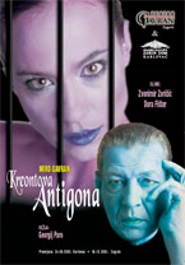 Odredi dvije ključne riječi u djelu.Kako se odvija komunikacija?Opiši lik Kreonta i lik AntigoneKroz citate opiši Kreontove postupke (Kako se Kreontu formirao strah?) Kroz citate opiši Antigonine postupke (Kako se Antigona nosi s činjenicom da će  umrijeti?)Zašto Kreont zatvara Antigonu?Objasni kako su nepravda i strah povezani.Tko strahuje na kraju drame?